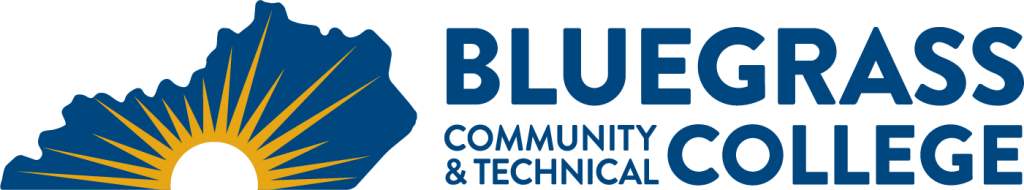 Program Coordinator: Stephanie Fitch	E-mail: stephanie.fitch@kctcs.edu	Phone: 859-246-4617Program Website: https://bluegrass.kctcs.edu/education-training/program-finder/film-studies.aspx Student Name:		Student ID: Students need to be at KCTCS placement levels for all coursesNote:  25% of Total Program Credit Hours must be earned at Bluegrass Community and Technical College.Advisor Name:	Advisor Signature: _________________________________________Student Name:	Student Signature: ________________________________________First SemesterCreditsTermGradePrereqs/NotesFLM 112- Filmmaking: Treatment to Short4Co-req (FLM 122, FLM 132, and FLM 140)FLM 122- Filmmaking: Storyboard to Production4Co-req (FLM 112, FLM 132, and FLM 140)FLM 132- Editing through Distribution4Co-req (FLM 112, FLM 122, and FLM 140)FLM 140- Filmmaking: Lab2Co-req (FLM 112, FLM 122, and FLM 132)FCA2 Elective (1 of 4)3Recommend- THA 126- Fundamentals of ActingTotal Semester Credit Hours17Course Rotation Schedule (if applicable)Course Rotation Schedule (if applicable)FLM 112/122/132/140Offered during daytime in Fall and in an alternate, two day a week schedule in the Spring.Special Instructions:Notes: Curriculum NotesCurriculum NotesFLM 112/122/132/140From 10/2012 to 8/2015 FLM 110/120/130 which were 4 credit hour courses, plus lab hours.  The current sequence is accepted as a substitution.  